ПРИКАЗг. Якутскот «19»февраля 2018 г.	                                                              № 01-10/163О проведении  городского смотра песни и строя, посвященного Дню защитника Отечества и 73-й годовщине Победы в Великой Отечественной войне»В  связи изменением графика проведения Окружных смотров песни и строя, приказываю:Провести городской финал «Смотр песни и строя-2018» на базе МОБУ СОШ №7 в «28» февраля 2018г.Директору МОБУ СОШ №7 (С.Н.Федорова) создать условия проведения городского конкурса «Смотр песни и строя-2018». Утвердить положение «О проведении городского финала смотра песни и строя», посвященного ко Дню защитника отечества» согласно приложению № 1 к настоящему приказу.Ответственным за проведение мероприятия назначить Федорова А.Ю., главного специалиста отдела физической культуры и военно-патриотического воспитания  МКУ «Управление образования ГО  «город Якутск». Утвердить состав привлекаемых специалистов в качестве судейства для организации и проведения окружных и городского финала смотра песни и строя (по согласованию):- Саввинов Аркадий Филиппович, заместитель военного комиссара Республики Саха(Якутия), полковник запаса, ветеран Вооруженных сил РФ, главный судья;Члены судейской комиссии:- Федоров Иван Васильевич, помощник военного комиссара Республики Саха (Якутия), полковник запаса, ветеран боевых действий,  заместитель главного судьи;- Гребенников Николай Григорьевич, помощник военного комиссара Республики Саха (Якутия), полковник запаса, ветеран боевых действий;- Дадасов Артамон  Егорович, подполковник КК, заместитель командира батальона ГБОУ РС(Я) «ЯКШИ»;- Аскаев Александр Сергеевич, старший лейтенант,  заместитель начальника измерительного пункта по работе с личным составом; -  Литвинчук Максим Александрович, старший лейтенант организационно-планового отдела;-  Матуев Николай Сергеевич, инженер отделения старший лейтенант;-  Ремпель Николай Николаевич, оператор единого времени, старший сержант 6. Принимающим парад и рапорты командиров, с сохранением заработной платы, назначить Трофимова Вячеслава  Викторовича, учителя ОБЖ МОБУ ЯГНГ. 7.Директору  МУП ЯПАК (Максимов С.Н.) организовать перевозку    обучающихся по заявкам школ.  8. Контроль за исполнением настоящего приказа возложить на  Охлопкова Е.А., заместителя начальника МКУ «Управление образования ГО «город Якутск».Основание: Положение о проведении городского смотра песни и строяРуководитель                                п/п                                              В.В. ПетровС приказом ознакомлен                     п/п                                    Е.А.ОхлопковФедоров А.Ю.:42-44-14                                                                                                        приложение №1                                                                                                                                                  «УТВЕРЖДАЮ»                                                                         Начальник Управления образования                                                                         Окружной администрации г. Якутска                                                                                                                    п/п     В.В. Петров                                                                                                               « 19» февраля  2018г.                                                                                                 ПОЛОЖЕНИЕо проведении городского финала смотра песни и строя,посвященного Дню защитника Отечества.Цели и задачи.Приобщение учащихся к мероприятиям, посвященным Дню защитника отечества.Активизация военно-патриотического воспитания в образовательных учреждениях.Выявление лучших коллективов по итогам городского финала.Условия и сроки проведения этапов смотра.1-й этап. Внутришкольный. Условия проведения и количество участников определяется школьным положением о смотре. Сроки проведения до 20 февраля 2018 года.2-й этап. Окружной. Условия проведения и количество участников определяется настоящим положением. Срок проведения до 27 февраля 2018 года.3-й этап. Городской. Условия проведения и количество участников определяется настоящим положением. Срок проведения  28 февраля 2018 года.Участники смотра, время и место проведения.К городскому смотру песни и строя допускаются юнармейцы 8-9, 10-11классов - победители окружного этапа. От Центрального округа допускаются по 2 команды.Юнармейцы 4-5 и 6-7 классов принимают участие только в школьных и окружных этапах смотра песни и строя. К окружным и городским этапам смотра не допускаются сборные классы. При проведении второго и третьего этапов смотра песни и строя команды участники должны предоставить заявку, заверенную директором школы. Городской смотр песни и строя проводится по двум возрастным группам: 1-я группа – учащиеся 8-9 классов 2-я группа – учащиеся 10-11 классовКоличество участников 19 человек для общеобразовательных учреждений с количеством обучающихся до 500 человек, 22 участника для учреждений с количеством обучающихся свыше 500 человек. Соотношение девушек для участия во 2-м и 3-м этапе смотра не должно превышать 50 % от общего количества каждого возраста взвода. В исключительных случаях на городской этап смотра песни и строя для соблюдения соотношения юношей и девушек можно объединять классы одной параллели.   Место проведения и время проведения городского смотра песни и строя.МОБУ СОШ №71 группа  8-9 классов 28 февраля  в 14-00 часов.2 группа 10-11 классов 28 февраля  в 16-00 часов.В программу смотра входят обязательные строевые элементы:4-5 классы:1. Построение в одну шеренгу и расчет по порядку.2. Рапорт командира взвода офицеру (представителю военного комиссариата, воинской части, главному судье) о готовности к смотру.3. Ответ взвода на приветствие и поздравление офицера (представителя военного комиссариата, воинской части, главного судьи). 4. Выполнение команд в составе взвода: «Становись», «Равняйсь», «Смирно», «Вольно», «Заправиться».5. Расчет на первый, второй и перестроение из 1 в 2 шеренги.6. Повороты на месте: «направо», «налево», «кругом, кругом»7. Выполнение команды «Разойтись».8. Построение в колонну по три.9. Прохождение строевым шагом с выполнением воинского приветствия в движении (команда «Смирно», равнение направо или налево) .10. Прохождение строем с песней (походным шагом).6-7 классы:1. Построение по отделениям в две шеренги.   2. Доклад командира взвода офицеру (представителю военного комиссариата, воинской части, главному судье) о готовности к смотру.3. Ответ взвода на приветствие и поздравление офицера (представителя военного комиссариата, воинской части, главному судье).4. Построение в одну шеренгу по росту.5. Выполнение команд в составе взвода: «Становись», «Равняйсь», «Смирно», «Вольно», «Заправиться».6. Расчет на первый, второй и перестроение из одной шеренги в две шеренги, из двух в одну, из одной в две шеренги.7. Повороты на месте: «направо», «налево», «кругом, кругом», 8. Выполнение команды «Разойтись».9. Построение в колонну по три.10. Прохождение строевым шагом с выполнением воинского приветствия в движении (команда «Смирно», равнение направо или налево) .11. Прохождение строем с песней (походным).8-9, 10-11 классы:1. Построение по отделениям в две шеренги и расчет по порядку в отделениях, поочередно.2. Доклад командиров отделений командиру взвода поочередно и командира взвода офицеру (представителю военного комиссариата, воинской части, главному судье) о готовности к смотру.3. Ответ взвода на приветствие и поздравление офицера (представителя военного комиссариата, воинской части).4. Построение в одну шеренгу по росту, выполнение команд в составе взвода: «Становись», «Равняйсь», «Смирно», «Вольно», «Заправиться»5. Выполнение команд «Разомкнись», «Сомкнись» (размыкание проводится от середины строя).6. Расчет на первый, второй и перестроение из одной шеренги в две шеренги, из двух в одну, из одной в две шеренги.7. Повороты на месте: «направо», «налево», «кругом, кругом».8. Выполнение команды «Разойтись».9. Построение в колонну по три.10. Прохождение строевым шагом с отданием воинской чести в движении (команда «Смирно», равнение направо или налево).11. Выполнение поворотов в движении «Налево», «Кругом», «Направо».12. Прохождение строем с песней (походным шагом).ПРИМЕЧАНИЕ: командам строго соблюдать очередность выполнения каждого элемента в соответствии строевым уставом ВС РФ, при нарушении очередности выполнения элемент не оценивается.Отдельные конкурсы.По всем возрастным группам участников проводятся конкурсы «Лучший командир», «Лучшее исполнение песни».Критерии оценки: - внешний вид командира, умение четко и правильно подавать команды, умение своевременно реагировать и исправлять ошибки в процессе выступления.- четкость исполнения песни, соответствие песни данному мероприятию.Определение призеров и победителей смотра.Победители и призеры определяются по каждой возрастной группеСудейство осуществляется по 5-балльной системе.За каждое нарушение согласно положению о смотре песни и строя высчитывается по 1 баллу, невыполнение одного из строевых элементов не оценивается. Окончательный результат суммируется и выводится средний балл.Внешний вид участников смотра оценивается по 5 бальной системе:«5» баллов – единообразие парадной формы, наличие головного убора (наличие воинских знаков должны соответствовать требованиям общевоинских уставов, исключается спортивная форма, разного цвета низ и обувь).«4» балла - неопрятный вид (не заправленная рубашка, не завязаны шнурки).«3» балла – не единая форма (разного цвета и фасона обувь, разного цвета головные уборы, верх и низ, неприбранные волосы).Победитель определяется по наибольшему количеству набранных баллов.Руководство проведением смотра, награждение.На школьных этапах смотра общее руководство за проведение и награждение победителей и призеров возлагается на администрации образовательных учреждений.На окружных этапах смотра общее руководство за проведение и награждение победителей и призеров возлагается на административные округа и поселковые администрации.На городском этапе смотра общее руководство за проведение и награждение победителей и призеров осуществляет Управление образования Окружной администрации города Якутска, непосредственное проведение возлагается на членов жюри назначенных из числа представителей военного комиссариата, воинской части и ЯКШИ. Команды победители и призеры награждаются грамотами и общекомандным кубком.За справками обращаться в отдел ФК и ВПВ Управление образования Окружной администрации города Якутска по адресу ул. Ярославского, 13 тел:42-44-14, 89141035092ПРИЛОЖЕНИЕ 1РАПОРТ КОМАНДИР ВЗВОДА: «Товарищ _______ (звание), личный состав взвода _______ класса, _______ школы, в количества________ к смотру песни и строя посвященного Дню защитника отечества построен, командир взвода ________»ПРИЛОЖЕНИЕ 2Образец заявки:ВЫПОЛНЕНИЕ ПУНКТОВ ЗАЯВКИ ОБЯЗАТЕЛЬНОФИРМЕННЫЙ БЛАНК ШКОЛЫОрганизационному комитету Городского смотра песни и строя, посвященного «Дню защитника отечества»ЗаявкаАдминистрация ______ СОШ №... (другое образовательное учреждение) просит допустить к участию в Городском смотре песни и строя, посвященного «Дню защитника отечества» команду школы (клуба, секции) следующим составом:Всего допущено к соревнованиям ______ человек. __________________________(подпись врача)Командир _____________________________________________________________(фамилия, имя полностью)Руководитель команды _____________________________________________________________________________________(Ф.И.О, полностью, должность, контактный телефон)___________________________________________________________________Помощник руководителя ____________________________________________________________________________(Ф.И.О - полностью, должность, контактный телефон) ДатаДиректор ОУ             __________________ПечатьСВЕДЕНИЯ, ПОДАВАЕМЫЕ В ЗАЯВКЕ, ДУБЛИРУЮТСЯ НА 	ЭЛЕКТРОННОМ НОСИТЕЛЕ В ФОРМАТЕ WУПРАВЛЕНИЕОБРАЗОВАНИЯОКРУЖНОЙ АДМИНИСТРАЦИИ
ГОРОДА ЯКУТСКА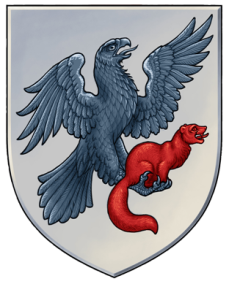 ДЬОКУУСКАЙ  КУОРАТУОКУРУГУН ДЬАҺАЛТАТЫН YӨРЭХХЭ УПРАВЛЕНИЕТА№  п/пФамилия, имя участникаКласс инструктаж по      ТБ и ПБдопуск врача к участию1.2.3.